WNIOSEK O PRZYJĘCIE DZIECKADO ODDZIAŁU PRZEDSZKOLNEGO DLA SZEŚCIOLATKÓW W SZKOŁE PODSTAWOWEJ nr 43  OD 1 WRZEŚNIA 2022 r.Niniejszym wnioskuję o przyjęcie dziecka do oddziału przedszkolnego dla 6- latków 
w Szkole Podstawowej nr 43 w Gdyni na mocy porozumienia między gminami Gdyni 
i Kosakowa.I Dane identyfikacyjne dzieckaII Dane adresowe dzieckaIII Dane identyfikacyjne rodziców IV Dane adresowe rodzicówV Pozostałe dane o dzieckuVI Inne informacje przekazywane dobrowolnie przez rodzica (zgodnie z art. 155 ustawy 
z dnia 14 grudnia 2016 roku – Prawo oświatowe)……………………………………………………………………………………………………..………………...……………………………………………………………………………………………………..………………...……………………………………………………………………………………………………..………………...……………………………………………………………………………………………………..………………...……………………………………………………………………………………………………..………………...……………………………………………………………………………………………………..………………...VII Oświadczenie dotyczące treści wnioskuOświadczam, że wszystkie podane w niniejszym wniosku dane są zgodne ze stanem faktycznym. Jestem świadomy/a odpowiedzialności karnej za złożenie fałszywego oświadczenia.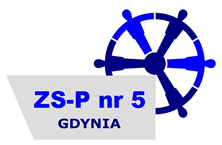 Zespół Szkolno – Przedszkolny nr 5w Gdyniul. Porębskiego 21, 81-185 Gdyniatel./fax (58) 625-57-09sekretariat@sp43.edu.gdynia.plsp43gdynia.szkolna.netImiona i nazwisko Data, miejsce urodzenia Numer PESELWojewództwoPowiatGminaMiejscowośćUlicaNr domu, nr lokaluKod pocztowyPocztaMatkaOjciecImię i nazwisko Adres poczty elektronicznej Numer telefonuMatkaOjciecKraj Województwo PowiatGminaMiejscowośćUlicaNr budynkuNr lokaluKod pocztowyPoczta1.Niepełnosprawność kandydataTAK  /  NIE2.Czy dziecko posiada orzeczenie o potrzebie kształcenia specjalnego?TAK  /  NIE3.Samotne wychowywanie kandydata w rodzinie (oznacza to wychowanie dziecka przez pannę, kawalera, wdowę, wdowca, osobę pozostającą w separacji orzeczonej prawomocnym wyrokiem sądu, osobę rozwiedzioną)TAK  /  NIE4.Wielodzietność rodziny kandydata (oznacza to rodzinę wychowującą troje i więcej dzieci)TAK  /  NIE5.Objęcie kandydata pieczą zastępcząTAK  /  NIE6.Czy dziecko będzie uczestniczyło w zajęciach z religii?TAK  /  NIE7.Czy dziecko będzie chodziło do świetlicy szkolnej?TAK  /  NIE8. Czy dziecko będzie korzystało z odpłatnych obiadów przygotowywanych w szkolnej stołówce?TAK  /  NIE……………….....………………...podpis matki……………….....………………...podpis ojca……………….....………………...miejscowość, data